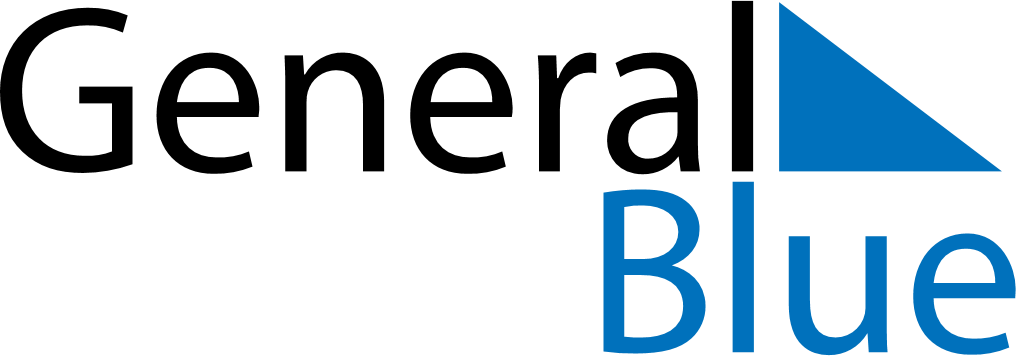 October 2024October 2024October 2024October 2024October 2024October 2024Gaellivare, Norrbotten, SwedenGaellivare, Norrbotten, SwedenGaellivare, Norrbotten, SwedenGaellivare, Norrbotten, SwedenGaellivare, Norrbotten, SwedenGaellivare, Norrbotten, SwedenSunday Monday Tuesday Wednesday Thursday Friday Saturday 1 2 3 4 5 Sunrise: 6:49 AM Sunset: 6:04 PM Daylight: 11 hours and 14 minutes. Sunrise: 6:53 AM Sunset: 6:00 PM Daylight: 11 hours and 7 minutes. Sunrise: 6:56 AM Sunset: 5:56 PM Daylight: 10 hours and 59 minutes. Sunrise: 6:59 AM Sunset: 5:52 PM Daylight: 10 hours and 52 minutes. Sunrise: 7:03 AM Sunset: 5:48 PM Daylight: 10 hours and 44 minutes. 6 7 8 9 10 11 12 Sunrise: 7:06 AM Sunset: 5:44 PM Daylight: 10 hours and 37 minutes. Sunrise: 7:10 AM Sunset: 5:40 PM Daylight: 10 hours and 29 minutes. Sunrise: 7:13 AM Sunset: 5:36 PM Daylight: 10 hours and 22 minutes. Sunrise: 7:17 AM Sunset: 5:32 PM Daylight: 10 hours and 15 minutes. Sunrise: 7:20 AM Sunset: 5:28 PM Daylight: 10 hours and 7 minutes. Sunrise: 7:24 AM Sunset: 5:24 PM Daylight: 10 hours and 0 minutes. Sunrise: 7:27 AM Sunset: 5:20 PM Daylight: 9 hours and 52 minutes. 13 14 15 16 17 18 19 Sunrise: 7:31 AM Sunset: 5:16 PM Daylight: 9 hours and 45 minutes. Sunrise: 7:34 AM Sunset: 5:12 PM Daylight: 9 hours and 37 minutes. Sunrise: 7:38 AM Sunset: 5:08 PM Daylight: 9 hours and 29 minutes. Sunrise: 7:41 AM Sunset: 5:04 PM Daylight: 9 hours and 22 minutes. Sunrise: 7:45 AM Sunset: 5:00 PM Daylight: 9 hours and 14 minutes. Sunrise: 7:48 AM Sunset: 4:56 PM Daylight: 9 hours and 7 minutes. Sunrise: 7:52 AM Sunset: 4:52 PM Daylight: 8 hours and 59 minutes. 20 21 22 23 24 25 26 Sunrise: 7:56 AM Sunset: 4:48 PM Daylight: 8 hours and 51 minutes. Sunrise: 7:59 AM Sunset: 4:44 PM Daylight: 8 hours and 44 minutes. Sunrise: 8:03 AM Sunset: 4:40 PM Daylight: 8 hours and 36 minutes. Sunrise: 8:07 AM Sunset: 4:36 PM Daylight: 8 hours and 29 minutes. Sunrise: 8:10 AM Sunset: 4:32 PM Daylight: 8 hours and 21 minutes. Sunrise: 8:14 AM Sunset: 4:28 PM Daylight: 8 hours and 13 minutes. Sunrise: 8:18 AM Sunset: 4:24 PM Daylight: 8 hours and 5 minutes. 27 28 29 30 31 Sunrise: 7:22 AM Sunset: 3:20 PM Daylight: 7 hours and 58 minutes. Sunrise: 7:25 AM Sunset: 3:16 PM Daylight: 7 hours and 50 minutes. Sunrise: 7:29 AM Sunset: 3:12 PM Daylight: 7 hours and 42 minutes. Sunrise: 7:33 AM Sunset: 3:08 PM Daylight: 7 hours and 34 minutes. Sunrise: 7:37 AM Sunset: 3:04 PM Daylight: 7 hours and 26 minutes. 